Publicado en Madrid el 16/04/2021 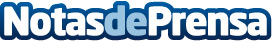 Onerobotaspirador presenta nuevas guías de compra onlineCon la llegada de la primavera, apetece más que nunca salir a pasear con amigos y familia, sobre todo en esos días de sol y temperaturas agradables. Por otro lado, también gusta tener la casa limpia, pero esto puede ser un lastre para tener tiempo libre. Por ello, los usuarios necesitan escoger el robot aspirador o la mejor aspiradora escoba que mejor se adapte a sus casas y a su presupuesto. No hay que perder el tiempo en productos que no cumplen las expectativasDatos de contacto:Santiago661157708Nota de prensa publicada en: https://www.notasdeprensa.es/onerobotaspirador-presenta-nuevas-guias-de Categorias: Inteligencia Artificial y Robótica E-Commerce Consumo Electrodomésticos http://www.notasdeprensa.es